АССОЦИАЦИЯ ОБЪЕДИНЕНИЙ И ОРГАНИЗАЦИЙ «НАСДОБР»«Утверждено»На заседании Президиума НАСДОБР10 сентября 2019 г.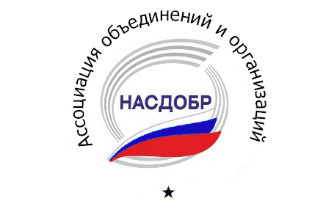 ПОРЯДОК ПРОХОЖДЕНИЯ АККРЕДИТАЦИИ ПРОГРАММ БИЗНЕС-ОБРАЗОВАНИЯПорядок прохождения аккредитации включает следующие этапы:Этап 1. Начальный этап аккредитацииУчебное заведение направляет Заявку на прохождение аккредитации программы бизнес-образования в НАСДОБР, составленную в соответствующей форме и подтверждает свое согласие с условиями аккредитации.Учебное заведение заключает договор на аккредитацию программ бизнес-образования (далее – договор) и одновременно оплачивает невозвращаемый регистрационный взнос. После подписания договора учебному заведению высылаются Методические указания по проведению самостоятельной аудиторской проверки и составлению Отчета о самообследовании.Учебное заведение заполняет Анкету по результатам самооценки для Аккредитации и высылает ее в электронном виде в течение 3х недель с даты подписания договора.В срок, не превышающий 30 (тридцать) рабочих дней со дня получения Анкеты, НАСДОБР направляет учебному заведению подтверждение на прохождение аккредитации или возвращает Анкету на доработку в том случае, если в Анкете недостает необходимых сведений о программе, представляемой на аккредитацию. Этап 2. Камеральная экспертизаУчебное заведение в срок, не превышающий 6 (шесть) календарных месяцев со дня получения подтверждения на прохождение аккредитации, составляет Отчет о самообследовании и направляется в НАСДОБР в электронном и печатном виде (в количестве 3 экземпляров).Одновременно с подачей Отчета по самообследованию учебное заведение, в соответствии с условиями договора, оплачивает 50 % аккредитационного взносаЭкспертиза Отчета по самообследованию проводится экспертной группой в течение 30 (тридцати) рабочих дней с даты его получения НАСДОБР.В случае несоответствия отчета Методическим указаниям по проведению самостоятельной аудиторской проверки и критериям аккредитации после экспертизы Отчета по самообследованию аккредитационная комиссия имеет право принять решение об отказе в проведении очной экспертизы в согласованные сроки и возврате отчета по самообследованию учебного заведения для доработки.Этап 3. Очная экспертизаЧерез 30 (тридцать) рабочих дней после передачи Отчета по самообследованию НАСДОБР согласовывает с учебным заведением даты проведения очной экспертизы на территории учебного заведения.В срок, не превышающий 30 (тридцать) рабочих дней после передачи Отчета по самообследованию, учебное заведение в соответствии с условиями договора оплачивает оставшиеся 50 % аккредитационного взноса.Учебное заведение готовит документацию для внутренней проверки экспертами во время очной аккредитации. Возможно предоставление дополнительных материалов по усмотрению Учебного заведения. Учебное заведение обеспечивает пребывание экспертной группы на своей территории, а также свободный доступ в помещения учебного заведения, возможность общения с сотрудниками, преподавателями и слушателями для получения информации, имеющей отношение к аккредитации. Этап 4. Завершающий этап аккредитацииЭкспертная группа представляет экспертное заключение по результатам проведения визита в учебное заведение в аккредитационную комиссию не позднее 30 (тридцать) рабочих дней после окончания визита.В течение 10 (десяти) рабочих дней с момента получения экспертного заключения по результатам очной экспертизы аккредитационная комиссия проводит анализ представленной информации и принимает одно из решений об аккредитации: Предоставить аккредитацию:-  на 5 лет (с рекомендациями по дальнейшему развитию программы);                  -  с условиями (на 3 года или 1 год);                  -  условную (окончательное решение откладывается на срок от 3 до 12 месяцев для устранения выявленных недостатков и представления отчета об их устранении).Отказать в аккредитации.В течение 60 (шестидесяти) рабочих дней с момента получения акрредитационной комиссией экспертного заключения по результатам очной экспертизы решение об аккредитации утверждается Президиумом НАСДОБР. Учебному заведению направляется уведомление и Свидетельство об аккредитации, данные учебного заведения и аккредитованной программы бизнес-образования вносятся в реестр НАСДОБР.Учебное заведение оплачивает ежегодный взнос в течение всего срока действия Аккредитации. Оплата осуществляется авансово, т.е. до наступления исчисляемого года. Срок ежегодного взноса рассчитывается с даты выдачи Свидетельства об аккредитации.Контроль за реализацией программ бизнес-образованияПроведение дополнительных экспертиз после принятия решения об аккредитации с предупреждением (1 год, 3 года, 5 лет).Регулярный мониторинг программ бизнес-образования.Проведение плановых (внеплановых) проверок. Процесс аккредитации НАСДОБР программ бизнес-образования намеренно разработан по определенным стадиям, чтобы обеспечить общее соответствие программ критериям Аккредитации. Учебным заведениям не следует начинать работу над следующим этапом оценки, не получив официального предложения от НАСДОБР.